	KW 19					06.05.-10.05.2024Montag:		Tortellini mit einer veganen Bärlauchsauce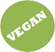 		dazu Salat		Allergene: GlutenDienstag:	Gnocchi Gemüse Pfanne		mit Babyspinat, Zuckerschoten, Erbsen & Salat		Allergene: Gluten, Laktose, EiMittwoch:	Cannellotti CarNO vegan		mit einer cremigen Sauce, Pak Choi, Kirschtomaten, Babyspinat & grüner Spargeldazu SalatAllergene: GlutenDonnerstag:	FeiertagFreitag:		Süßkartoffel aus dem Ofen  		mit veganer Sour Creme 		& Cous Cous Salat  mit Granatapfel, Edamame, Tomaten, Gurken, Petersilie		Allergene: Gluten